PISMENI ISPIT IZ ZEMLJOPISA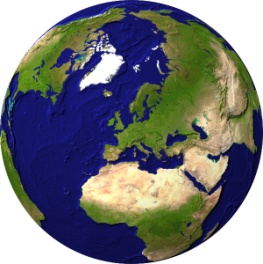 IME I PREZIME:_________________________________ BODOVI:______RAZRED VI___  NADNEVAK:___________   OCJENA:______________	NASTAVNO GRADIVO: ZEMLJA I LJUDI1.NADOPUNI.  ŠTO JE VIŠE ZAPOSLENIH U TERCIJARNIM, A MANJE U PRIMARNIM DJELATNOSTIMA GOSPODARSTVO ĆE BITI ________________________________.2. NA PRAZNU LINIJU NAPIŠI TERMIN KOJI NEDOSTAJE. ŽIDOVSTVO    BUDIZAM     KRŠĆANSTVO  ___________    ISLAM 3.ZBOG ČEGA JE ENGLESKI JEZIK NAJRASPROSTRANJENIJI U SVIJETU ? OBJASNI. ___________________________________________________________________ 4.NA ZEMLJOVIDU  OSJENČAJTE 4 NAJGUŠĆE NASELJENA PROSTORA U SVIJETU.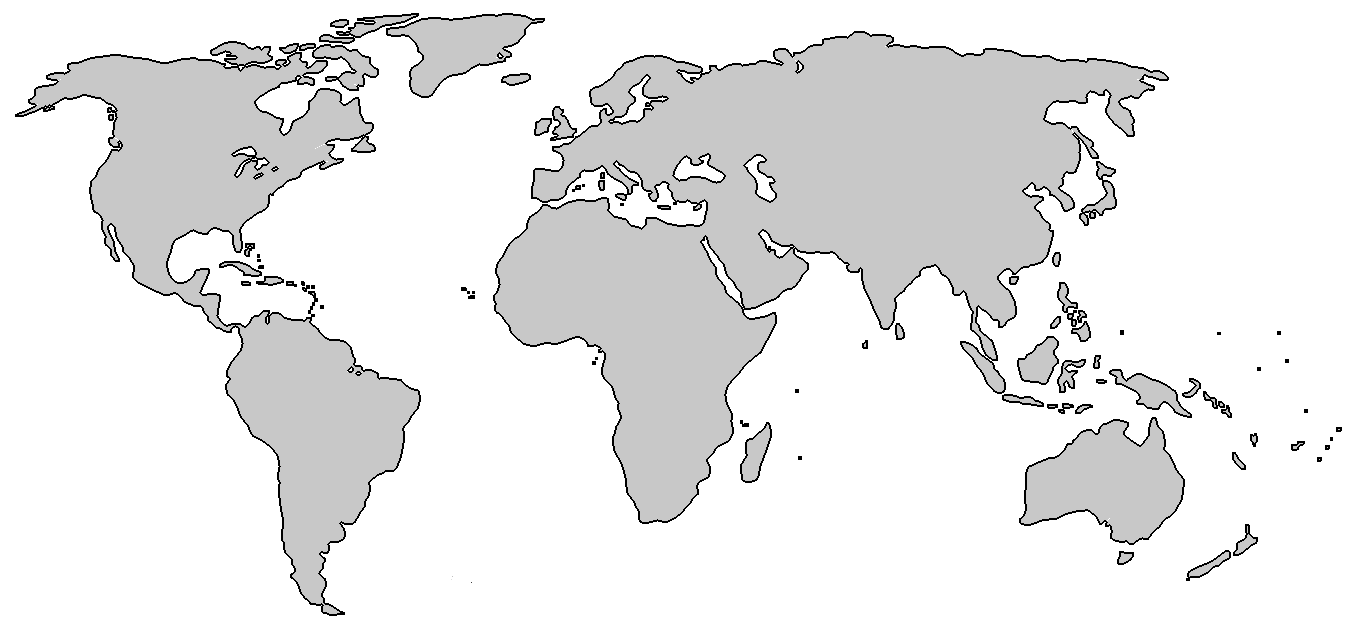 5. NA KOJI NAČIN SAZNAJEMO PODATKE O BROJU STANOVNIKA U SVIJETU I PO DRŽAVAMA ? _________________________________________________________________ 6. PORED NAVEDENIH TERMINA, NA PRAZNE LINIJE UPIŠI LOGIČKE ODGOVORE.ISELJAVANJE   _______________            SMRTNOST  _____________ PAD BR. STANOVNIKA   ___________________  7.  GDJE SE NALAZI SJEDIŠTE NAJBROJNIJE MEĐUNARODNE ORGANIZACIJE KOJA SE BAVI OČUVANJEM MIRA: ZAOKRUŽI TOČAN ODGOVORA) NEW YORKB) PARIZC) LONDOND) BRUXELLES8. KAKO NAZIVAMO GOSPODARSKI I POLITIČKI SAVEZ 28 DRŽAVA KOJEM PRIPADA I HRVATSKA OD 2013. GODINE ?______________________________________________________________________ 9. MIJEŠANE RASNE SKUPINE. BIJELA + CRNA = ______________        ZAMBO=  __________ + __________ JUŽNA AMERIKA IMA NAJVIŠE _____________ ( MIJEŠANA RASNA SKUPINA ) 10. NA KOJEM KONTINENTU SE NALAZE DVIJE NAJMNOGOLJUDNIJE DRŽAVE NA SVIJETU ?__________________________________________________11. NAVEDI IMENA BAREM TRIJU LOKALITETA U HRVATSKOJ KOJI SU NA POPISU UNESCOBAŠTINE.______________________________________________________________________ 12. NA PRAZNU LINIJU UPIŠI IME DRŽAVE KOJA NEDOSTAJE ( G-7 )NJEMAČKA   KANADA   SAD   FRANCUSKA   V. BRITANIJA    ITALIJA   ________________ 13.  U KOJEM KLIMATSKOM POJASU ŽIVI NAJVEĆI RELATIVNI UDIO STANOVNIŠTVAZEMLJE ? _______________________________________________ 14. NA KOJI NAČIN SE IZRAZITO SMANJILA SMRTNOST U POSLJEDNJIH 150 GODINA U SVIJETU ? OBJASNI.______________________________________________________________________ _________________________________________________________________15. PRIDRUŽI NAVEDENE GOSPODARSKE DJELATNOSTI POJEDINIM SEKTORIMA(  TRGOVINA, INDUSTRIJA, POLJOPRIVREDA )PRIMARNI_____________SEKUNDARNI_________________ TERCIJARNI____________________ 